АДМИНИСТРАЦИЯРУЗСКОГО МУНИЦИПАЛЬНОГО РАЙОНАМОСКОВСКОЙ   ОБЛАСТИПОСТАНОВЛЕНИЕот  29.02.2016 № 402Об утверждении плана-графика распространения социальной рекламы и количестве мест распространения в Рузском муниципальном районе на 2016 год.В соответствии с Гражданским кодексом Российской Федерации, Федеральным законом от 06.10.2003 №131-ФЗ «Об общих принципах организации местного самоуправления в Российской Федерации», Федеральным законом от 13.03.2006г. №38-ФЗ "О рекламе",  руководствуясь Уставом Рузского муниципального района, в целях организации работы по распространению социальной рекламы постановляю:Утвердить план-график распространения социальной рекламы и количество мест распространения (прилагается).Опубликовать настоящее постановление в газете «Красное знамя» и разместить на официальном сайте Рузского муниципального района Московской области в сети Интернет.Настоящее постановление вступает в силу на следующий день после официального опубликования.Контроль за исполнением настоящего постановления возложить на заместителя руководителя администрации Рузского муниципального района  Е.А. Назарьеву.Руководитель администрации                                                М.В. ТархановВерно: начальник общего отдела                                     Л.В. Спиридонова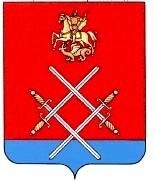 